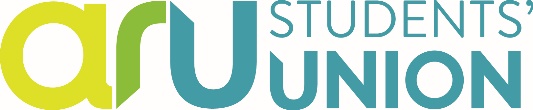 Job Description
Graphic Designer
VisionStudents creating success together.MissionA Union with a personal connection to all students. We recognise individual aspirations for success and support students to collaborate and realise their ambitions.ValuesWe are:Inclusive We champion equality, diversity and inclusion. We respect the needs of the individual and the wider student community.HonestWe act honestly, think ahead and deliver on our promises. We share our hopes, challenges and successes widely and effectively.CollaborativeWe always seek to work in partnership to help us realise our shared ambitions.DeterminedWe know what is important to ARU students and are driven to achieve the best possible outcomes for them.Responsible for:	No direct line management responsibilityReporting to:		Communications & Marketing ManagerFunctional Relationships:Student Union Staff, Executive Officers, Representatives, University staff, Student Membership and Visitors.Section: 		CommunicationsAny Other Relevant Information
Salary 	Grade:		£8.75 per hourHours of Work:	14 hours per weekWork Base: 	CambridgeThe Students’ Union is fully committed to its policies and procedures on Equality & Diversity.Job RoleCreate online and offline graphic design work for the Students’ UnionDemonstrate exceptional attention to detail throughout all workCreate and develop digital content (e.g. animation, video)Liaise with external print suppliers and coordinate the ordering processDevelop our brand identity in conjunction with the Communications teamProvide guidance to Students’ Union staff and Officers on the correct application of our brandWork with departments, briefing and advising them with regard to design style, format, print production and timescalesDevelop creative ideas to support the Students' Union's communication work.Person specificationCreative with a passion for designExcellent design ability, ideally with a portfolio of previous design workHigh level of competency in Adobe Creative SuiteExcellent IT skillsAbility to interpret briefs accurately and work within brand guidelinesAccuracy and attention to detailAbility to work on own initiative and within a teamConfident and able to talk to different peopleSkills you will gainWorking with an experienced designerWorking for a professional charity Working with internal and external people from a range of backgroundsOrganisational skillsTime management and prioritising skillsWorking as part of a busy teamSharing ideas and giving and receiving constructive feedback